ACCREDITED BY										                                   ACCREDITED BY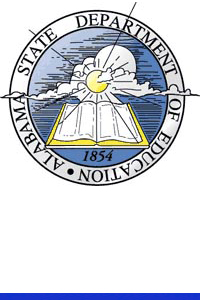 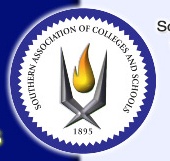 DALE COUNTY BOARD OF EDUCATIONOFFICE OF SUPERINTENDENT202 South Highway 123, Suite EOZARK, ALABAMA 36360PHONE (334)774-2355       WEB SITE: www.dalecountyboe.org         FAX (334)774-3503		SY 2017LEA Parental Involvement Policy PlanPart I:  General ExpectationsThe Dale County School System agrees to implement the following statutory requirements.  The school district will put into operation programs, activities, procedures for the involvement of parents in all of its schools with Title I, Part A programs, consistent with section 1118 of the Elementary and Secondary Education Act (ESEA).  Those programs, activities and procedures will be planned and operated with meaningful consultation with parents of participating children. Consistent with section 1118, the school district will work with its schools to ensure that the required school-level parental involvement policies meet the requirements of section 1118(b) of the ESEA, and each include, as a component, a school-parent compact consistent with section 1112 of the ESEA.  The school district will incorporate this LEA parental involvement policy/plan into its LEA plan developed under section 1112 of the ESEA.  In carrying out the Title I, Part A parental involvement requirements, to the extent practicable of parents with limited English proficiency, parents with disabilities, and parents of migratory children, including providing information and school reports required under section 1111 of the ESEA in an understandable and uniform format and, including alternative formats upon request, and, to the extent practicable, in a language parents understand.  If the LEA plan for Title I, Part A, developed under section 1112 of the ESEA, is not satisfactory to the parents of participating children, the school district will submit any parent’s comments with the plan when the school district submits the plan to the State Department of Education. The school district will involve the parents of children served in Title I, part A schools in decisions about how the 1 percent of Title I, part A funds reserved for parental involvement is spent, and will ensure that not less than 95 percent of the one percent reserved goes directly to the schools.The school district will involve the parents of children served in Title I, part A schools in decisions about how the 1 percent of Title I, part A funds reserved for parental involvement is spend, and will ensure that not less than 95 percent of the one percent reserved goes directly to the schools.The school district will be governed by the following statutory definition of parental involvement, and expects that its Title I schools will carry out programs, activities and procedures in accordance with this definition:Parental involvement means the participation of parents in regular, two-way, and meaningful communication involving students’ academic learning and other school activities, including ensuring – that parents play an integral role in assisting their child’s learning;that parents are encouraged to be actively involved in their child’s education at school;that parents are full partners in their child’s education and are includedthe carrying out of other activities, such as those described in section 1118 of the ESEA.Description of How District will Implement Required LEA Parental Involvement Plan Components Part II1.	The Dale County School District will take the following actions to involve parents in the joint 	development of its LEA parental involvement policy/plan under section 1112 of the ESEA;Establish a district wide parent involvement advisory committee.	Provide notice to all parents of participating schools of the parental involvement plan and 	establish procedures for parent review and comment.2.	The Dale County School District will take the following actions to involve parents in the process of 	school review and improvement under section 1116 of the ESEA:Include parents on advisory committees; Establish procedures for parent review and comments on school level Title I plan implementation Respond to inquiries from parents on their school and their child’s progress in a timely manner; Disseminate school reports and other accountability information in 	a timely manner.3.	The Dale County School District will provide the following necessary coordination, technical assistance, 	and other support to assist Title I, Part A schools in planning and implementing effective parental 	involvement activities to improve student academic achievement and school performance:Provide resources for professional development related to effective parental involvement for teachers, administrators, and selected parent representatives;Schedule periodic reviews of parental involvement plan implementation and provide collaboration and technical assistance to the school-level parent involvement committee(s);Assure that at least 95% of the minimum of 1% of each fiscal year’s Title I funding is allocated to Title I participating schools to support school-level parental involvement activities.4.	The Dale County School District will coordinate and integrate parental involvement strategies in Part A 	with parental involvement strategies under the following other programsCoordinate and integrate parent involvement programs/activities with the local Head Start Program to the extent feasible and appropriate.5.	The Dale County School District will take the following actions to conduct, with the involvement of 	parents, an annual evaluation of the content and effectiveness of this parental involvement plan in 	improving the quality of its title I, Part A schools.  The evaluation will include identifying barriers to 	greater participation by parents in parental involvement activities (with particular attention to parents 	who are economically disadvantaged, are disabled, have limited English proficiency, have limited 	literacy, or are of any racial or ethnic minority background.)  the school district will use the findings of 	the valuation about its parental involvement plan and activities to design strategies for more effective 	parental involvement, and to revise, if necessary (and with the involvement of parents) its parental 	involvement policies.  Survey will be provided pencil/paper and online. Principals or his/her designee will be responsible for getting the survey to the parents.  The system wide technology coordinator will assist with putting the survey on line.  The survey will be conduct in late April or early May. Parents will be informed by the school principal of their opportunity to participate in the survey either 	by letter or website. Principal, teachers, parents will evaluate the surveys and make any recommendations.  1.	The Dale County School District will build the schools’ and parents’s capacity for strong parental 	involvement, in order to ensure effective involvement of parents and to support a parentership among 	the school involved, parents and the community to improve student academic achievement, through the 	following activities specifically described below:  	A.  The school district will, with the assistance of its Title I, Part a schools, provide assistance to parent 	of children served by the school district or school, as appropriate , in understanding topics such as the 	following, by undertaking the actions described in this paragraph – the state’s academic content standards,the State’s student academic achievement standardsthe State and local academic assessments including alternate assessments,the requirements of Part A,how to monitor their child’s progress, and how to work with educators:			Title I required meetings			PTO meetings			Individual meetings with principal and teachers			Handouts send home with students 			Mail outs			CCRS meetings	B.  The school district will, with the assistance of its schools, provide materials and training to help 	parents work with their children to improve their children’s academic achievement, such as literacy 	training, and using technology, as appropriate, to foster parental involvement, by:Use of INOW to acquire information on their child (STI Home)Newsletters  Required Title I meetingsPTO meetings Local area network homepagesPlanners	C.  The school district will, with the assistance of its schools and parents, educate its teachers, pupil 	services personnel, principals and other staff, in how to reach out to communicate with, and work with 	parents as equal partners, in the value and utility of contributions of parents, and in how to implement 	and coordinate parent programs and build ties between parents and schools by:  Professional Development at meetingsWebsite 	Parent Assistance programs (mentoring, parenting classes)	D.  The school district will, to the extent feasible and appropriate, coordinate and integrate parental 	involvement programs and activities with Head Start, Reading First, Early Reading First, Even Start, 	Home Instruction Programs for Preschool Youngsters, the Parents as Teachers program, and public 	preschool and other programs and count other activities, such as parent resource centers, that encourage 	and support in more fully participating in the education of their children, by: Involvement of Head Start in transition programsParent resource centers in schools 	E.  The school district will take the following actions to ensure that information related to the school and 	parent-programs, meetings and other activities, is sent to the parents of participating children in an 	understandable and uniform format, including alternative formats upon request, and, to the extent 	practicable, in a language the parents can understand:Identification of students who have parents who need additional assistance Telephone callsLetters/memo’s in their languagePerson to assist parents who need additional assistance. Part III.  DISCRETIONARY LEA PARENTAL INVOVLEMNET POLICY/PLAN COMPONENTSThe LEA Parental Involvement Policy/plan may include additional paragraphs listing and describing other discretionary activities that the school district, in consultation with its parents, chooses to undertake to build parents’ capacity for involvement in the school and school system to support their children’s academic achievement, such as the following discretionary activities listed under section 1118(e) of the ESEA:Involving parents in the development of training for teachers, principals, and other educators to improve the effectiveness of that training;Providing necessary literacy training for parents from Title I, Part A funds, if the school district has exhausted all other reasonably available sources of funding for that training;Paying reasonable and necessary expenses associated with parental involvement activities, including transportation and child care costs, to enable parents to participate in school-related meetings and training sessions;Training parents to enhance the involvement of other parents;In order to maximize parental involvement and participation in their children’s education, arranging school meetings at a variety of times, or conducting in-home conferences between teachers or other educators, who work directly with participating children, with parents who are unable to attend those conferences at school;Adopting and implementing model approaches to improving parental involvement;Establishing a LEA parent advisory council to provide advice on all matters related to parental involvement in title I, Part A programs;Developing appropriate roles for community-based organizations and businesses, including faith-based organizations, in parental involvement activities; and Providing other reasonable support for parental involvement activities under section 1118 as parents may request.  Part IV.This LEA Parental Involvement Policy/Plan has been developed jointly with, and agreed on with, parents of children participating in Title I, Part A programs, as evidenced by ____________________________.This policy/plan was adopted by the Dale County School District on _______________________and will be in effect for the period of __________________.The school district will distribute this policy/plan to parents.